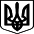 ВОЛОДИМИРЕЦЬКА СЕЛИЩНА РАДА РІВНЕНСЬКОЇ ОБЛАСТІВИКОНАВЧИЙ КОМІТЕТР І Ш Е Н Н Я16 серпня 2018 року			      		      			       № 132Про зміну порядкового номеру об’єкту нерухомого майна по вулиці ЄврейськаРозглянувши звернення громадянина Безушка Валерія Арсенійовича (вх. №02-24/443 від 10 серпня 2018 року) та додані до нього матеріали, керуючись ст. 30 Закону України «Про місцеве самоврядування в Україні», з метою упорядкування нумерації об’єктів нерухомого майна в смт. Володимирець,ВИКОНКОМ СЕЛИЩНОЇ РАДИ В И Р І Ш И В:Змінити порядковий номер земельної ділянки площею 0,0133 га, кадастровий номер 5620855100:01:024:0016, на порядковий номер 5А по вулиці Єврейська в смт Володимирець.СЕЛИЩНИЙ ГОЛОВА                                                                  О. ОСМОЛОВИЧ